KEFRI/F/TSS/06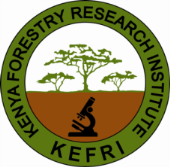 ACCESSION REGISTER FOR PERIODICALSAccession DateAccession No.TitlePublisherDate of PublicationVolume No.Issue No.No. of Copies